Especialidad en Ciencias Sociales: Desarrollo Sustentable y GlobalizaciónOrientación: Globalización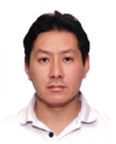 Chikara Yanome Toda.Correo-e: chikara_toda@yahoo.comChikara Yanome Toda es licenciado en Trabajo Social. Ha colaborado con diversas Organizaciones de la Sociedad Civil así como con dependencias del Gobierno Estatal y Federal.  Recientemente coordinó el área de voluntarios de Greenpeace México y anteriormente trabajó en la Secretaría de Desarrollo Social en el área de atención a grupos vulnerables. .TesisTítulo de la tesis: “User Generated Content como plataforma de una nueva forma de participación ciudadana en torno a problemas socioambientales.”Resumen:Diversas organizaciones de la sociedad civil, tanto nacionales como internacionales tienen dentro de sus estrategias de movilización el ciberactivismo, hacktivismo  y el voluntariado turístico; si bien su impacto se evalúa en términos cuantitativos y de fidelidad -ciberactivistas o turistas que se vuelven donadores-, poco se ha expuesto sobre los posibles alcances y sobre los posibles efectos negativos, por ejemplo del voluntariado “online” versus el voluntariado “offline”. Si bien las nistancias de gobierno utilizan también las redes sociales y tecnologías de la información como una herramienta para la comunicación social, las personas y organizaciones han encontrado una herramienta para colocar temas en la agenda pública y a la vez hacer un llamado a la acción.Personas de diversas partes del mundo se unen a favor de una causa visibilizada por las nuevas tecnologías, nuevos movimientos han generado un efecto “bola de nieve” con impacto e influencia inesperado, la participación global en asuntos locales ha ido en aumento. Los casos de Wikileaks, Anonymous o Kony, son los ejemplos mas populares. En México #SOY132 es el ejemplo más representativo en el ambiente electoral, se ha orquestado desde las redes sociales y aún es temprano para determinar sus alcances.La Tesis propuesta contribuye en la reflexión sobre el poder ciudadano global que han adquirido las personas con el uso de las nuevas tecnologías, una discusión ubicada en el ámbito de la sociología y globalización. Director de tesis: Dr. Rubén Olachea Pérez